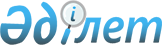 О городском бюджете на 2009 год
					
			Утративший силу
			
			
		
					Решение Приозерского городского маслихата Карагандинской области от 23 декабря 2008 года N 80/15. Зарегистрировано Управлением юстиции города Балхаш Карагандинской области 12 января 2009 года N 8-4-127. Утратило силу в связи с истечением срока действия - (письмо аппарата Приозерского городского маслихата Карагандинской области от 27 апреля 2011 года № 4-3/72)      Сноска. Утратило силу в связи с истечением срока действия - (письмо аппарата Приозерского городского маслихата Карагандинской области от 27.04.2011 № 4-3/72).

      В соответствии с Бюджетным кодексом Республики Казахстан от 4 декабря 2008 года, Законом Республики Казахстан "О местном государственном управлении в Республике Казахстан" от 23 января 2001 года, городской маслихат РЕШИЛ:



      1. Утвердить городской бюджет на 2009 год согласно приложению 1 в следующих объемах:

      1) доходы - 1493454 тысяч тенге,

      в том числе:

      налоговые поступления - 94640 тысяч тенге;

      неналоговые поступления – 511 тысяч тенге;

      поступления от продажи основного капитала - 1446 тысяч тенге;

      поступления трансфертов – 1396857 тысяч тенге;

      2) затраты – 1493490 тысяч тенге;

      3) чистое бюджетное кредитование – 0 тысяч тенге,

      в том числе:

      бюджетные кредиты – 0 тысяч тенге;

      погашение бюджетных кредитов – 0 тысяч тенге;

      4) сальдо по операциям с финансовыми активами – 0 тысяч тенге, в том числе:

      приобретение финансовых активов – 0 тысяч тенге;

      поступления от продажи финансовых активов государства – 0 тысяч        тенге;

      5) дефицит (профицит) бюджета – минус 36 тысяч тенге;

      6) финансирование дефицита (использование профицита) бюджета – 36 тысяч тенге, в том числе:

      поступление займов – 36 тысяч тенге;

      погашение займов – 36 тысяч тенге;

      движение остатков бюджетных средств – 36 тысяч тенге.

      Сноска. Пункт 1 с изменениями, внесенными решениями Приозерского городского маслихата Карагандинской области от 24.04.2009 N 116/18 (вводится в действие с 01.01.2009); от 01.09.2009 N 128/20 (вводится в действие с 01.01.2009); от 23.11.2009 N 138/22 (вводится в действие с 01.01.2009).



      2. Утвердить перечень бюджетных программ развития городского бюджета на 2009 год, направляемых на реализацию инвестиционных проектов, согласно приложению 2.



      3. Утвердить резерв местного исполнительного органа района (города областного значения) на 2009 год в сумме 1680 тысяч тенге.

      Сноска. Пункт 3 с изменениями, внесенными решением Приозерского городского маслихата Карагандинской области от 24.04.2009 N 116/18 (вводится в действие с 01.01.2009).



      4. Утвердить перечень бюджетных программ, не подлежащих секвестру в процессе исполнения городского бюджета на 2009 год, согласно приложению 3.



      5. Настоящее решение вводится в действие с 1 января 2009 года.      Председатель сессии                        Н. Жаманбаев      Секретарь маслихата                        Е. Омаров

Приложение 1

к решению XV сессии городского маслихата

от 23 декабря 2008 года N 80/15

Городской бюджет на 2009 год      Сноска. Приложение 1 в редакции решения Приозерского городского маслихата Карагандинской области от 23.11.2009 N 138/22 (вводится в действие с 01.01.2009).

Приложение 2

к решению XV сессии городского маслихата

от 23 декабря 2008 года N 80/15

Перечень бюджетных программ развития городского бюджета на 2009 год, направляемых на реализацию инвестиционных проектов

Приложение 3

к решению XV сессии городского маслихата

от 23 декабря 2008 года N 80/15

Перечень бюджетных программ, не подлежащих секвестру в процессе исполнения городского бюджета
					© 2012. РГП на ПХВ «Институт законодательства и правовой информации Республики Казахстан» Министерства юстиции Республики Казахстан
				КатегорияКатегорияКатегорияКатегорияСумма тыс. тенгеКлассКлассКлассСумма тыс. тенгеПодклассПодклассСумма тыс. тенгеНаименованиеСумма тыс. тенге12345I. Доходы14934541Налоговые поступления9464001Подоходный налог256762Индивидуальный подоходный налог2567603Социальный налог210001Социальный налог2100004Налоги на собственность409581Налоги на имущество195713Земельный налог114494Налог на транспортные средства993805Внутренние налоги на товары, работы и услуги54632Акцизы11623Поступления за использование природных и других ресурсов25694Сборы за ведение предпринимательской и профессиональной деятельности12645Налог на игорный бизнес46808Обязательные платежи, взимаемые за совершение юридически значимых действий и (или) выдачу документов уполномоченными на то государственными органами или должностными лицами15431Государственная пошлина15432Неналоговые поступления51101Доходы от государственной собственности3475Доходы от аренды имущества, находящегося в государственной собственности34706Прочие неналоговые поступления1641Прочие неналоговые поступления1643Поступления от продажи основного капитала144601Продажа государственного имущества, закрепленного за государственными учреждениями351Продажа государственного имущества, закрепленного за государственными учреждениями3503Продажа земли и нематериальных активов14111Продажа земли11262Продажа нематериальных активов2854Поступления официальных трансфертов139685702Трансферты из вышестоящих органов государственного управления13968572Трансферты из областного бюджета1396857Функциональная группаФункциональная группаФункциональная группаФункциональная группаФункциональная группаСумма тыс. тенгеФункциональная подгруппаФункциональная подгруппаФункциональная подгруппаФункциональная подгруппаСумма тыс. тенгеАдминистратор бюджетной программыАдминистратор бюджетной программыАдминистратор бюджетной программыСумма тыс. тенгеПрограммаПрограммаСумма тыс. тенге123456II. Расходы14934901Государственные услуги общего характера5723501Представительные, исполнительные и другие органы, выполняющие общие функции государственного управления41972112Аппарат маслихата района (города областного значения)12201001Обеспечение деятельности маслихата района (города областного значения)12201122Аппарат акима района(города областного значения)29771001Обеспечение деятельности акима района (города областного значения)2977102Финансовая деятельность9722452Отдел финансов района (города областного значения)9722001Обеспечение деятельности отдела финансов9684003Проведение оценки имущества в целях налогообложения3805Планирование и статистическая деятельность5541453Отдел экономики и бюджетного планирования района (города областного значения)5541001Обеспечение деятельности отдела экономики и бюджетного планирования55412Оборона90701Военные нужды907122Аппарат акима района (города областного значения)907005Мероприятия в рамках исполнения всеобщей воинской обязанности9074Образование23834201Дошкольное воспитание и обучение37211471Отдел образования, физической культуры и спорта района (города областного значения)37211003Обеспечение деятельности организаций дошкольного воспитания и обучения3721102Начальное, основное среднее и общее среднее образование198233471Отдел образования, физической культуры и спорта района (города областного значения)198233004Общеобразовательное обучение160137005Дополнительное образование для детей31739006Внедрение новых технологий обучения в государственной системе образования за счет целевых трансфертов из республиканского бюджета635709Прочие услуги в области образования2898471Отдел образования, физической культуры и спорта района (города областного значения)2898009Приобретение и доставка учебников, учебно-методических комплексов для государственных учреждений образования района (города областного значения)28986Социальная помощь и социальное обеспечение4704802Социальная помощь37230451Отдел занятости и социальных программ района (города областного значения)37230002Программа занятости23829005Государственная адресная социальная помощь2043006Жилищная помощь1497007Социальная помощь отдельным категориям нуждающихся граждан по решениям местных представительных органов6044010Материальное обеспечение детей инвалидов, воспитывающихся и обучающихся на дому96014Оказание социальной помощи нуждающимся гражданам на дому1085016Государственные пособия на детей до 18 лет2311017Обеспечение нуждающихся инвалидов обязательными гигиеническими средствами и предоставление услуг специалистами жестового языка, индивидуальными помощниками в соответствии с индивидуальной программой реабилитации инвалида32509Прочие услуги в области социальной помощи и социального обеспечения9818451Отдел занятости и социальных программ района(города областного значения)9818001Обеспечение деятельности отдела занятости и социальных программ9668011Оплата услуг по зачислению, выплате и доставке пособий и других социальных выплат1507Жилищно-коммунальное хозяйство106012801Жилищное хозяйство564718458Отдел жилищно-коммунального хозяйства, пассажирского транспорта и автомобильных дорог района(города областного значения)555787003Организация сохранения государственного жилищного фонда12843007Поддержание инфраструктуры города Приозерска542944472Отдел строительства, архитектуры и градостроительства района(города областного значения)8931003Строительство и (или) приобретение жилья государственного коммунального жилищного фонда893102Коммунальное хозяйство481945458Отдел жилищно-коммунального хозяйства, пассажирского транспорта и автомобильных дорог района(города областного значения)134432012Функционирование системы водоснабжения и водоотведения134432472Отдел строительства, архитектуры и градостроительства района(города областного значения)347513006Развитие системы водоснабжения34751303Благоустройство населенных пунктов13465458Отдел жилищно-коммунального хозяйства, пассажирского транспорта и автомобильных дорог района(города областного значения)13465015Освещение улиц в населенных пунктах3490016Обеспечение санитарии населенных пунктов4900017Содержание мест захоронений и захоронение безродных175018Благоустройство и озеленение населенных пунктов49008Культура, спорт, туризм и информационное пространство3685901Деятельность в области культуры400455Отдел культуры и развития языков района (города областного значения)400003Поддержка культурно-досуговой работы40002Спорт1991471Отдел образования, физической культуры и спорта района (города областного значения)1991013Развитие массового спорта и национальных видов спорта203014Проведение спортивных соревнований на районном (города областного значения) уровне720015Подготовка и участие членов сборных команд района (города областного значения) по различным видам спорта на областных спортивных соревнованиях106803Информационное пространство14181455Отдел культуры и развития языков района (города областного значения)6981006Функционирование районных (городских) библиотек6981456Отдел внутренней политики района (города областного значения)7200002Проведение государственной информационной политики через средства массовой информации720009Прочие услуги по организации культуры,спорта, туризма и информационного пространства20287455Отдел культуры и развития языков района (города областного значения)14597001Обеспечение деятельности отдела культуры и развития языков5587004Капитальный, текущий ремонт объектов культуры в рамках реализации стратегии региональной занятости и переподготовки кадров9010456Отдел внутренней политики района (города областного значения)5690001Обеспечение деятельности отдела внутренней политики569010Сельское, водное, лесное, рыбное хозяйство, особоохраняемые природные территории, охрана окружающей среды и животного мира, земельные отношения881301Сельское хозяйство3669472Отдел строительства, архитектуры и градостроительства района(города областного значения)3669010Развитие объектов сельского хозяйства366906Земельные отношения5144463Отдел земельных отношений района (города областного значения)5144001Обеспечение деятельности отдела земельных отношений514411Промышленность,архитектурная, градостроительная и строительная деятельность1024802Архитектурная, градостроительная и строительная деятельность10248472Отдел строительства, архитектуры и градостроительства района(города областного значения)10248001Обеспечение деятельности отдела строительства1024812Транспорт и коммуникации398001Автомобильный транспорт3980458Отдел жилищно-коммунального хозяйства, пассажирского транспорта и автомобильных дорог района (города областного значения)3980023Обеспечение функционирования автомобильных дорог398013Прочие2992509Прочие29925452Отдел финансов района (города областного значения)409012Резерв местного исполнительного органа района (города областного значения)409454Отдел предпринимательства и сельского хозяйства района (города областного значения)10403001Обеспечение деятельности отдела предпринимательства и сельского хозяйства10403458Отдел жилищно-коммунального хозяйства, пассажирского транспорта и автомобильных дорог района(города областного значения)7434001Обеспечение деятельности отдела жилищно-коммунального хозяйства, пассажирского транспорта и автомобильных дорог7434471Отдел образования, физической культуры и спорта района (города областного значения)11679001Обеспечение деятельности отдела образования, физической культуры и спорта1167915Официальные трансферты51Официальные трансферты5452Отдел финансов района (города областного значения)5006Возврат неиспользованных (недоиспользованных) целевых трансфертов5III.Чистое бюджетное кредитование0IV. Сальдо по операциям с финансовыми активами0V. Дефицит (профицит) бюджета-36VI. Финансирование дефицита (использование профицита) бюджета36Остатки бюджетных средств на начало финансового года36Функциональная группаФункциональная группаФункциональная группаФункциональная группаФункциональная группаФункциональная подгруппаФункциональная подгруппаФункциональная подгруппаФункциональная подгруппаАдминистраторАдминистраторАдминистраторпрограммапрограмма123454Образование02Начальное, основное среднее и общее среднее образование464Отдел образования района (города областного значения)010Внедрение новых технологий обучения в государственной системе образования за счет целевых трансфертов из республиканского бюджета7Жилищно-коммунальное хозяйство01Жилищное хозяйство467Отдел строительства района (города областного значения)003Строительство жилья02Коммунальное хозяйство467Отдел строительства района (города областного значения)006Развитие системы водоснабжения03Благоустройство населенных пунктов458Отдел жилищно-коммунального хозяйства, пассажирского транспорта и автомобильных дорог района (города областного значения)015Освещение улиц в населенных пунктах10Сельское, водное, лесное, рыбное хозяйство, особоохраняемые природные территории, охрана окружающей среды и животного мира, земельные отношения01Сельское хозяйство467Отдел строительства района (города областного значения)010Развитие объектов сельского хозяйстваФункциональная группаФункциональная группаФункциональная группаФункциональная группаФункциональная группаФункциональная подгруппаФункциональная подгруппаФункциональная подгруппаФункциональная подгруппаАдминистратор бюджетной программыАдминистратор бюджетной программыАдминистратор бюджетной программыПрограммаПрограммаНаименование12344Образование02Начальное, основное среднее и общее среднее образование464Отдел образования района (города областного значения)003Общеобразовательное обучение